             Проект                                        «Овощной  марафон»Материалы для организации досуга по познавательно-речевому развитию дошкольников.Цель. Развивать умение самостоятельно находить нужную информацию и составлять мини-доклады; формировать интерес к книге как источнику знаний.Задачи. Познавательные. Расширять представление об овощах: о многообразии их сортов, условиях и местах их произрастания, истории их появления в нашей стране; способствовать поиску новой информации об уже известных объектах (в нашем случае об овощах).  Речевые.Формировать умение готовить сообщение по определенной теме в форме познавательного рассказа с опорой на модель;  способствовать формированию умения подбирать рифмы.  Воспитательные. Формировать интерес к произведениям малой фольклорной формы ( загадки, пословицы, поговорки);  повышать заинтересованность родителей  в продуктивной досуговой деятельности  с детьми.Предполагаемые результаты. Изготовление семейных газет об овощах. Связанные, логически оформленные сообщения детей по теме. Ощущение удовлетворенности и удовольствия от совместной деятельности детей, родителей и воспитателей.                                   План  мероприятий в рамках проекта.1.Выставка «Удивительные овощи».Участники: дети и родители на предстоящую деятельность.2.Сбор информации: рассматривание энциклопедий, подбор иллюстраций, вырезок из газет, открыток. Участники: дети, родители и воспитатель.  Результаты: создание Копилки познавательной информации.3.Выбор темы для познавательного сообщения.4. Составление плана-сообщения. Участники: дети, воспитатели.5. Оформление газеты. Участники: дети, родители.  Результаты: выпуск стенгазеты.  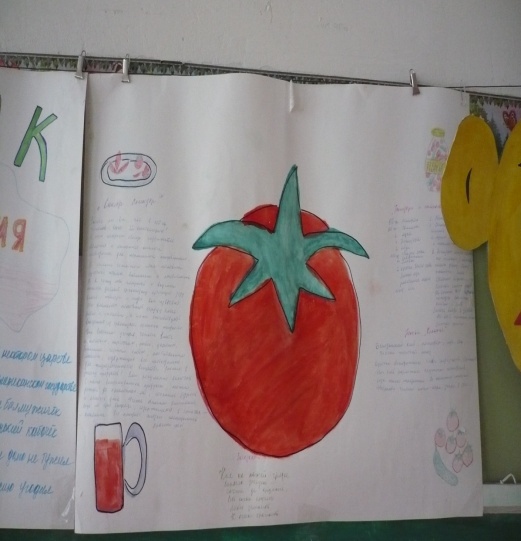 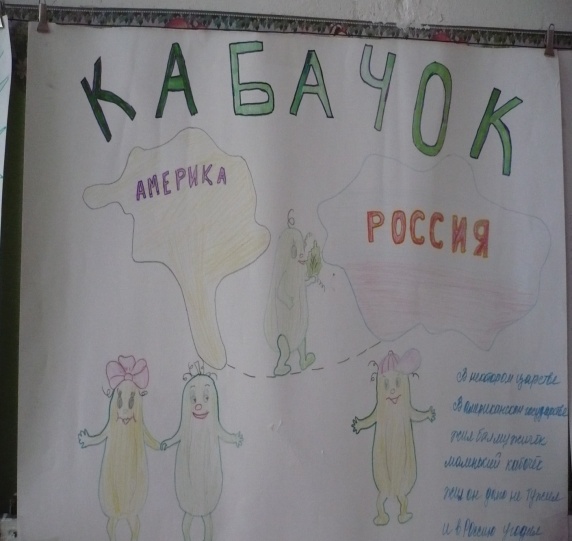 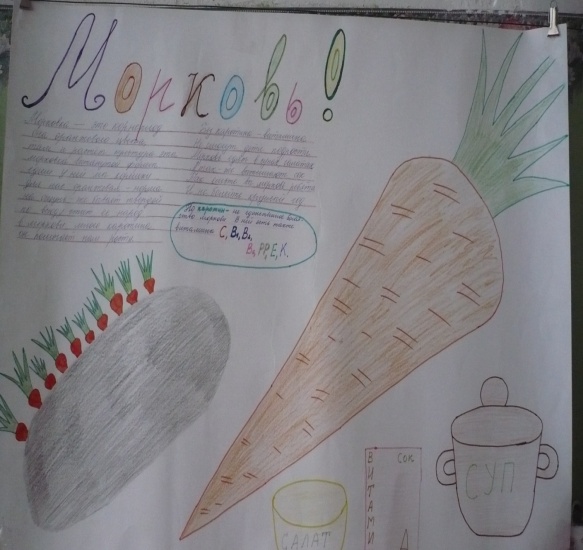 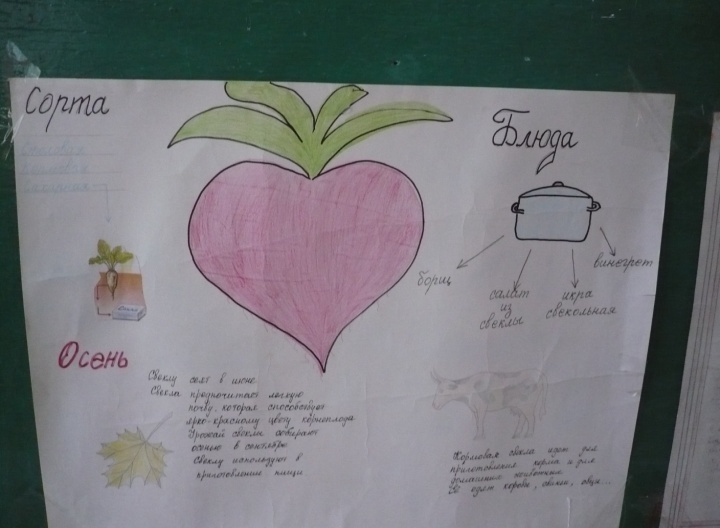 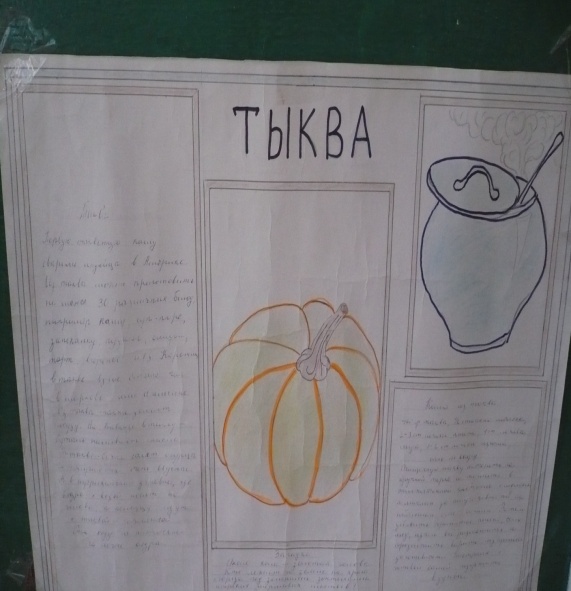 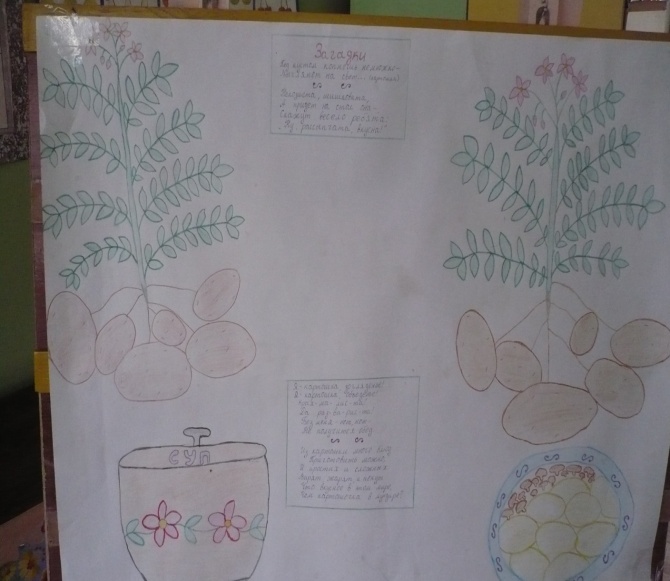 6.Досуг «Осенние  посиделки». Участники: дети,  родители , музыкальный руководитель, воспитатель. Результаты: чувство удовлетворения всех участников; вручение дипломов и медальонов.                                                      Сценарий досуга             « Осенние посиделки»Цель. Прививать любовь и уважение к русским народным обычаям и традициям; продолжать знакомить с  фольклором; закреплять знания о живой природе и сезонных явлениях осенью; создавать у детей и взрослых радостное настроение, желание активно участвовать в совместной деятельности; поддерживать игровое взаимодействие детей и родителей.                                                 Ход  досуга Гости собираются в  помещении группы. Негромко звучат русские народные мелодии. Родители рассматривают выставку, газеты, делятся впечатлениями. Дети дают необходимые разъяснения.Ведущий. Здравствуйте, гости дорогие! Добро пожаловать на наши посиделки.!  Кто знает , почему они так называются? Да, раньше приходили в гости, садились на скамейки и разговаривали. «Сядем рядком да поговорим ладком!» -хорошие слова, добрые. А разговор я начну с загадки: «Пусты поля, мокнет земля, дождь поливает. Когда это бывает? (ответы) Правильно, осенью. Поэтому наши посиделки называются осенними: птицы со двора, опенки у пня- наступила  осенняя пора. Помните, как народ называл осень- перемен восемь: сеет, веет, крутит, мутит, рвет, сопит, сверху льет,  снизу метет. Давайте вспомним осенние месяцы. (Ответы)Сентябрь-это хмурень: холодает, чаще идут дожди.У осени много примет. Кто знает?  ( Много рябины-к дождливой осени и сильным морозам зимой) Октябрь-это предзимье: где листиком прикроет землицу, а где  снежком. А еще его называют «листопадник». Почему? (Ответы.)  Да, уже многие деревья сбросили листву, и птицы стаями улетают в дальние края. Как говорится, с солнцем распрощайся, ближе  к печи подбирайся. А ещё осенью бывает много грибов. Какие грибы вы знаете?Дети и взрослые называют известные грибы, читают  стихи.    Гриб. Гриб, грибовой,    Мы  возьмем тебя с собой:    Волнушки – в кадушки.    Сморчки – в бурачки,     Опенки – в боченки,    Грузди – в кузовки.Ведущий. А теперь трудная загадка: «Кто сентябрю-внук,  октябрю-сын, а зиме-родной батюшка?»  Да, это ноябрь-полузимник. Он открывает зимние ворота. Прилетают зимние птицы. Каких птиц вы знаете? (Ответы) Кто из них с нами зимует?(Синицы, снегири, щеглы, чечетки, сойки, свиристели, дятлы). (Показывает иллюстрации с изображением этих птиц). Засиделись мы с вами , гости дорогие. Давайте  пройдем в музыкальный зал.Дети и  взрослые проходят в музыкальный зал, Ведущий предлагает образовать большой хоровод. Приходит новая участница  праздника –Хозяйка избы в сарафане и предлагает всем спеть и сплясать народную песню «Ленок». Все повторяют ее движения и подпевают. Затем всех приглашают пройти в «Избу». Хозяйка предлагает детям назвать и показать гостям старинные экспонаты. Обращает внимание  на большую корзину с плодами, которая стоит на столе. Предлагает детям отгадать загадки, а отгадки  найти в корзине.Маленький, горький, луку брат? (Чеснок)Не бьет, не ругает, а от него плачут? (Лук)Сама в земле , а коса на улице? (Морковь)На грядке длинный и зеленый ,А в кадке желтый и соленый? (Огурец)Кругла , а не  месяц, желта, а не масло, с хвостиком, а не мышь ?(Репа)А теперь прошу всех присесть на лавочку и посмотреть  сказку «Репка», в исполнении наших родителей.( Инсценировка сказки «Репка»)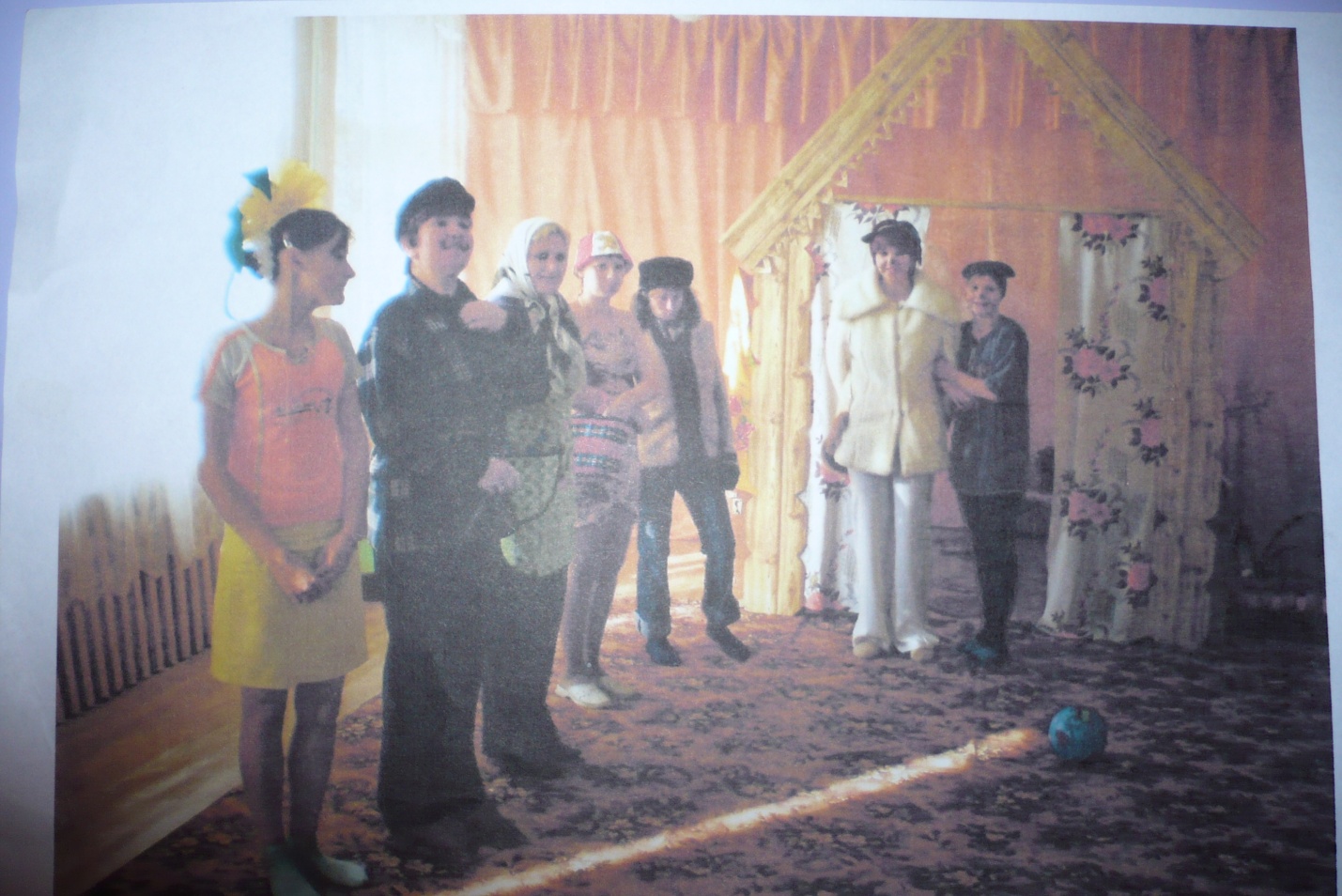 Хозяйка. Славные сегодня гости,   дружные и веселые.Ведущий. «Делу - время ,  потехе –час». В группе нас ждет ароматный чаек и славное угощение, тогда «гость доволен и хозяин рад».За столом дети и взрослые сидят вместе. Воспитатели угощают гостей. Идет непринужденная беседа.Литературные источники.1.»Праздники для детей и взрослых» Н.В. Чудакова2. «Детские праздники» М.А. Михайлова3. «Театрализованные праздники для детей» Л.П. Макарова4. Хрестоматия для дошкольников 2-4 года.  Сост. Н.П. Ильчук и др.5. Дошкольное воспитание №10 2008г.